College Research Forests Hiring Announcement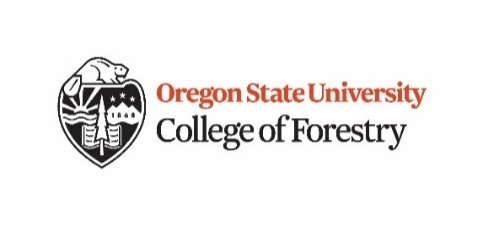 Forest Management Student AssistantApplications are being accepted for the position of Forest Management Student Assistant with the OSU Research Forests.Hiring Timeline:Application deadline is November 17, 2023 (Full Consideration)Anticipated start date is Winter Term 2024Position Description:	Harvest Unit Design utilizing lidar, canopy height models, stream classifications, visual aesthetics, etc.Harvest Unit layout utilizing the tools and skills learned in the classroomContract Administration on Cut-to-Length Thinning, Variable Retention Harvests, Regeneration Harvests, Restoration Harvests, Pre-commercial Thinning, Planting, Herbicide Applications, Cultural ResourcesLog Sale analysis to identify best value of products with best return to OSUWork Schedule:Fall, Winter, Spring Quarters: 5-15 hour/week	Flexible with class scheduleFull-time during summer (required) and opportunity for full-time during winter and spring breaksThis job is a great opportunity to be exposed to all phases of forest management while providing for application of skills learned in the classroom.  The work position is designed as an assistant to the Forest Manager in the timber program.  There will be opportunities to job shadow different professionals (cruising, logging, planting, spraying, cultural resources, log buyers, etc.) during this job. Location:The Research Forests manages nine different properties spread throughout the state.  Work will be occurring on most of these properties and occasional overnight travel is required (no overnight travel during classes).  Transportation is provided from the office (Peavy Arboretum) to the job sites.Qualifications:Required: Physical and mental capacities for working safely on rugged terrain and in adverse weather conditions.  Ability to communicate effectively with other staff and contractors.  Vehicle transportation to and from Peavy Arboretum (office).Application Procedure:Apply for the position at the below link.  Make sure to submit the supplemental material!https://jobs.oregonstate.edu/postings/145621Applications Due:   No later than November 17th, 2023.Interviews will be conducted shortly after the closing date.  Work is expected to start Winter term of 2024 and continue until graduation if mutually desired.  For further information, contact:Brent Klumph  --   Forest Manager OSU Research Forests541-737-6594	    brent.klumph@oregonstate.edu